PRIMARY PE AND SPORT PREMIUM MEMBERSHIP PLAN2017 – 2020Castle Point & Rochford School Sport Partnership in partnership with the Youth Sport TrustBASIC MEMBERSHIP – FOR ALL SCHOOLSA commitment to an annual feePrimary School - £1,950Junior/Infant/Special School - £1,700SSP membership includes Youth Sport Trust membership with local deliveryOBJECTIVES:To provide high quality support to Primary Teachers across all schools to ensure confidence and competence in curricular Physical Education.To increase the number of opportunities for all young people to access high quality School Sport, clubs, competitions, festivals and targeted projects.To support school leaders in evidencing the impact of Sport Premium funding, auditing needs and developing school strategy.To ensure young people in our schools can access high quality health and wellbeing opportunities to support their overall development.To provide a wide range of fully inclusive events and staff CPD to ensure the PE and School Sport offer reaches all young people and caters for their needs. To provide an infrastructure to support the ongoing development of PE, School Sport and Physical Activity.To enable schools to integrate physical activity within the structure of the school day (achieving 30 active minutes per day).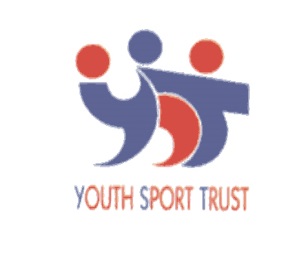 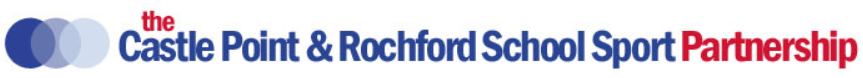 ENHANCED MEMBERSHIP OPTIONS (in addition to Basic Membership) Schools can request on an individual basis any additional support they would like to receive. Examples are listed in the table below.Individual quotes can be provided to support the exact needs of your school.